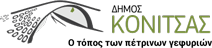 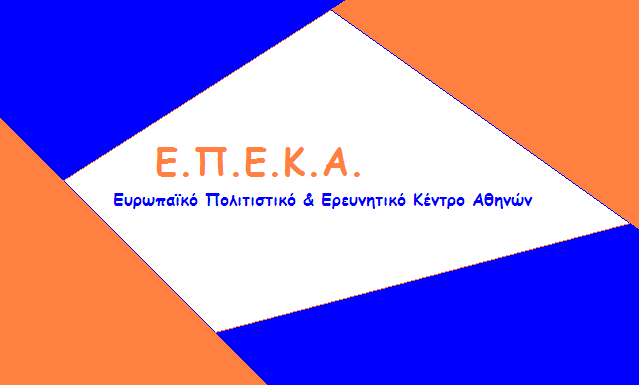 ΑΝΑΚΟΙΝΩΣΗΣας ενημερώνουμε ότι την Τετάρτη 19 & την Πέμπτη 20 Δεκεμβρίου και ώρες              09:00 έως 17:00 θα πραγματοποιηθεί             διανομή Τροφίμων στους δικαιούχους του Κοινωνικού Παντοπωλείου.Για  την παραλαβή των τροφίμων είναι απαραίτητο να έχετε μαζί σας την Αστυνομική Ταυτότητα.Εκ της Δομής του Κοινωνικού Παντοπωλείου.